			   Theme 2			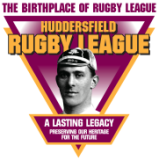 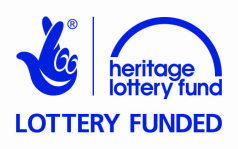 How Rugby Football Came to Huddersfield:Developments that affected Rugby FootballPupil Activity Sheet 1Read the Pupil Resource Sheet, Sources A to J.The phrases in the second column of the table below summarise what the ten sources are about. Write the letters of the sources to match the phrases that summarise them in the table below.Letter of SourceWhat Source is Aboutthe Penny Post improving communicationthe electric telegraph increasing speed of communicationthe growth of the woollen industry as the main cause of the growth of the population of Huddersfieldpeople sharing new outdoor sports and leisure facilities, and feeling pride in the local clubs’ successes1850 Factory Act reducing hours worked, increasing free time, including Saturday afternoons, for working men1870 Education Act improving reading, including reading about rugby football in newspaperspeople sharing leisure time at the district’s increasing number of music organisations, theatres and cinemasthe development of canal, river, road and rail to transport people, and industry’s raw materials and finished goodsthe growth of new buildings, organisations and services for the Huddersfield communityBaines Cards, the first ever collectable cards, showing and helping to develop a high level of interest in rugby football